Publicado en Madrid el 28/08/2017 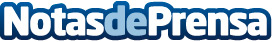 El sector alemán de las artes gráficas busca 10 nuevos empleados españolesMientras que el sector de las artes gráficas y la impresión se recupera lentamente en España, Alemania despunta con la creación de nuevos empleos. Así lo demuestra la apertura por parte de TTA Personal, importante consultora de Recursos Humanos, del proceso de selección de 10 profesionales de impresión offset y digitalDatos de contacto:TTA Personal  - Prensa+493012076196Nota de prensa publicada en: https://www.notasdeprensa.es/el-sector-aleman-de-las-artes-graficas-busca-10-nuevos-empleados-espanoles Categorias: Internacional Artes Visuales Madrid Recursos humanos Otras Industrias http://www.notasdeprensa.es